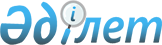 2020 жылға мектепке дейінгі тәрбие мен оқытуға мемлекеттік білім беру тапсырысын, ата-ана төлемақысының мөлшерін бекіту туралы
					
			Мерзімі біткен
			
			
		
					Қызылорда облысы Арал ауданы әкімдігінің 2020 жылғы 6 ақпандағы № 8-қ қаулысы. Қызылорда облысының Әділет департаментінде 2020 жылғы 6 ақпанда № 7239 болып тіркелді. Мерзімі біткендіктен қолданыс тоқтатылды
      "Білім туралы" Қазақстан Республикасының 2007 жылғы 27 шілдедегі Заңының 6-бабының 4-тармағының 8-1) тармақшасына сәйкес Арал ауданының әкімдігі ҚАУЛЫ ЕТЕДІ:
      1. Қосымшаға сәйкес 2020 жылға мектепке дейінгі тәрбие мен оқытуға мемлекеттік білім беру тапсырысы, ата-ана төлемақысының мөлшері бекітілсін.
      2. Осы қаулының орындалуын бақылау Арал ауданы әкімінің орынбасары Б. Жұмағұловқа жүктелсін.
      3. Осы қаулы алғашқы ресми жарияланған күнінен бастап қолданысқа еңгізіледі. 2020 жылға мектепке дейінгі тәрбие мен оқытуға мемлекеттік білім беру тапсырысы, ата-ана төлемақысының мөлшері
					© 2012. Қазақстан Республикасы Әділет министрлігінің «Қазақстан Республикасының Заңнама және құқықтық ақпарат институты» ШЖҚ РМК
				
      Арал ауданының әкімі 

М. Уразбаев
Арал ауданының әкімі
2020 жылғы 6 ақпаны
№ 8-қ қаулысына қосымша
№
Мектепке дейінгі тәрбие мен оқыту ұйымдарының әкімшілік-аумақтық орналасуы
Мектепке дейiнгi тәрбие мен оқыту ұйымдарының атаулары
Мектепке дейінгі тәрбие мен оқытуға мемлекеттік білім беру тапсырысы
Мектепке дейінгі тәрбие мен оқытуға мемлекеттік білім беру тапсырысы
Мектепке дейінгі білім беру ұйымдарында ата-ананың айына төлемақы мөлшері
№
Мектепке дейінгі тәрбие мен оқыту ұйымдарының әкімшілік-аумақтық орналасуы
Мектепке дейiнгi тәрбие мен оқыту ұйымдарының атаулары
Мектепке дейінгі тәрбие мен оқыту ұйымдарының тәрбиеленушілер саны
Бір тәрбиеленушіге жұмсалатын шығыстардың айына орташа құны (теңге)
Мектепке дейінгі білім беру ұйымдарында ата-ананың айына төлемақы мөлшері
1
2
3
4
5
6
1
Арал қаласы
"Арал қаласы әкімінің аппараты" коммуналдық мемлекеттік мекемесінің "Сартай" бөбекжайы коммуналдық мемлекеттік қазыналық кәсіпорны
280
37187
4000 теңгеден кем емес-25250 теңгеден артық емес
2
Арал қаласы
"Арал қаласы әкімінің аппараты" коммуналдық мемлекеттік мекемесінің "Гүлдер" бөбекжайы коммуналдық мемлекеттік қазыналық кәсіпорны
141
58147
4000 теңгеден кем емес-25250 теңгеден артық емес
3
Арал қаласы
"Арал қаласы әкімінің аппараты" коммуналдық мемлекеттік мекемесінің "Алтын балық" бөбекжайы коммуналдық мемлекеттік қазыналық кәсіпорны
280
36469
4000 теңгеден кем емес-25250 теңгеден артық емес
4
Арал қаласы
"Арал қаласы әкімінің аппараты" коммуналдық мемлекеттік мекемесінің "Қарлығаш" балабақшасы коммуналдық мемлекеттік қазыналық кәсіпорны
280
42862
4000 теңгеден кем емес-25250 теңгеден артық емес
5
Арал қаласы
"Арал қаласы әкімінің аппараты" коммуналдық мемлекеттік мекемесінің "Шағала" балабақшасы коммуналдық мемлекеттік қазыналық кәсіпорны
83
65073
4000 теңгеден кем емес-25250 теңгеден артық емес
6
Арал қаласы
"Арал қаласы әкімінің аппараты" коммуналдық мемлекеттік мекемесінің "Жазира" балабақшасы коммуналдық мемлекеттік қазыналық кәсіпорны
108
40411
4000 теңгеден кем емес-25250 теңгеден артық емес
7
Арал қаласы
"Арал қаласы әкімінің аппараты" коммуналдық мемлекеттік мекемесінің "Балдырған" балабақшасы коммуналдық мемлекеттік қазыналық кәсіпорны
83
46226
4000 теңгеден кем емес-25250 теңгеден артық емес
8
Арал қаласы
"Арал қаласы әкімінің аппараты" коммуналдық мемлекеттік мекемесінің "Толқын" балабақшасы коммуналдық мемлекеттік қазыналық кәсіпорны
100
39353
4000 теңгеден кем емес-25250 теңгеден артық емес
9
Бөген ауылдық округі
"Бөген ауылдық округі әкімінің аппараты" коммуналдық мемлекеттік мекемесінің "Айдын" бөбекжайы коммуналдық мемлекеттік қазыналық кәсіпорны
70
50355
4000 теңгеден кем емес-25250 теңгеден артық емес
10
Мергенсай ауылдық округі
"Мергенсай ауылдық округі әкімінің аппараты" коммуналдық мемлекеттік мекемесінің "Желкен" бөбекжайы коммуналдық мемлекеттік қазыналық кәсіпорны
90
71294
4000 теңгеден кем емес-25250 теңгеден артық емес
11
Райым ауылдық округі
"Райым ауылдық округі әкімінің аппараты" коммуналдық мемлекеттік мекемесінің "Ақбота" бөбекжайы коммуналдық мемлекеттік қазыналық кәсіпорны
40
67335
4000 теңгеден кем емес-25250 теңгеден артық емес
12
Октябрь ауылдық округі
"Октябрь ауылдық округі әкімінің аппараты" коммуналдық мемлекеттік мекемесінің "Ақбұлақ" балабақшасы коммуналдық мемлекеттік қазыналық кәсіпорны
75
56716
4000 теңгеден кем емес-25250 теңгеден артық емес
13
Ақирек ауылдық округі
"Ақирек ауылдық округі әкімінің аппараты" коммуналдық мемлекеттік мекемесінің "Қызғалдақ" балабақшасы коммуналдық мемлекеттік қазыналық кәсіпорны
25
100067
4000 теңгеден кем емес-25250 теңгеден артық емес
14
Жаңақұрылыс ауылдық округі
"Жаңақұрылыс ауылдық округі әкімінің аппараты" коммуналдық мемлекеттік мекемесінің "Балбөбек" балабақшасы коммуналдық мемлекеттік қазыналық кәсіпорны
49
63974
4000 теңгеден кем емес-25250 теңгеден артық емес
15
Сазды ауылдық округі
"Сазды ауылдық округі әкімінің аппараты" коммуналдық мемлекеттік мекемесінің "Балауса" балабақшасы коммуналдық мемлекеттік қазыналық кәсіпорны
40
78354
4000 теңгеден кем емес-25250 теңгеден артық емес
16
Райым ауылдық округі
"Райым ауылдық округі әкімінің аппараты" коммуналдық мемлекеттік мекемесінің "Рауан" балабақшасы коммуналдық мемлекеттік қазыналық кәсіпорны
40
68954
4000 теңгеден кем емес-25250 теңгеден артық емес
17
Жақсықылыш кенті
"Жақсықылыш кенті әкімінің аппараты" коммуналдық мемлекеттік мекемесінің "Мерей" балабақшасы коммуналдық мемлекеттік қазыналық кәсіпорны
50
64782
4000 теңгеден кем емес-25250 теңгеден артық емес
18
Қарақұм ауылдық округі
"Қарақұм ауылдық округі әкімінің аппараты" коммуналдық мемлекеттік мекемесінің "Шаттық" балабақшасы коммуналдық мемлекеттік қазыналық кәсіпорны
50
66858
4000 теңгеден кем емес-25250 теңгеден артық емес
19
Сексеуіл кенті
"Сексеуіл кенті әкімінің аппараты" коммуналдық мемлекеттік мекемесінің "Жауқазын" балабақшасы коммуналдық мемлекеттік қазыналық кәсіпорны
250
43284
4000 теңгеден кем емес-25250 теңгеден артық емес
20
Арал қаласы
"Арал қаласы әкімінің аппараты" коммуналдық мемлекеттік мекемесінің "Мереке" санаторлық
бөбекжайы коммуналдық мемлекеттік мекемесі
67
114974
4000 теңгеден кем емес-25250 теңгеден артық емес
21
Арал қаласы
"Рамазан" балабақшасы жауапкершілігі шектеулі серіктестігі
44
30056
4000 теңгеден кем емес-25250 теңгеден артық емес
22
Арал қаласы
"Аялан балабақшасы" жауапкершілігі шектеулі серіктестігі
69
30056
4000 теңгеден кем емес-25250 теңгеден артық емес
23
Арал қаласы
"Інжу" балабақшасы" жауапкершілігі шектеулі серіктестігі
25
30056
4000 теңгеден кем емес-25250 теңгеден артық емес
24
Арал қаласы
Жеке кәсіпкер Акмуканова Нургул ("Еркем-ай" жеке балабақшасы)
40
30056
4000 теңгеден кем емес-25250 теңгеден артық емес
25
Арал қаласы
"Нұр-Ай" балабақшасы" жауапкершілігі шектеулі серіктестігі
125
30056
4000 теңгеден кем емес-25250 теңгеден артық емес
26
Арал қаласы
"Балбөбек" бала бақшасы
35
30056
4000 теңгеден кем емес-25250 теңгеден артық емес
27
Қамыстыбас ауылдық округі
Дара кәсіпкер Нуржанова Даншат ("Нұрай" жеке балабақшасы)
44
30056
4000 теңгеден кем емес-25250 теңгеден артық емес
28
Сексеуіл кенті
"Жания" балабақшасы жауапкершілігі шектеулі серіктестігі
75
30056
4000 теңгеден кем емес-25250 теңгеден артық емес
29
Сексеуіл кенті
Жеке кәсіпкер Смагулова Лаззат ("Ер-Нұр" жеке балабақшасы)
40
30056
4000 теңгеден кем емес-25250 теңгеден артық емес
30
Сексеуіл кенті
"Алма Рай" балабақшасы" жауапкершілігі шектеулі серіктестігі
182
30056
4000 теңгеден кем емес-25250 теңгеден артық емес
31
Бекбауыл ауылдық округі
Дара кәсіпкер Телеутаев Даулет Ажмуратович ("Күләш" жеке балабақшасы)
50
30056
4000 теңгеден кем емес-25250 теңгеден артық емес
32
Сапақ ауылдық округі
Дара кәсіпкер Сермуханова Куралай Абильмазиновна ("Жадыра" жеке балабақшасы)
20
30056
4000 теңгеден кем емес-25250 теңгеден артық емес
33
Аманөткел ауылдық округі
Жеке кәсіпкер МАХАНОВА ЖАМИЛА ("Зере" жеке балабақшасы)
60
30056
4000 теңгеден кем емес-25250 теңгеден артық емес
34
Арал қаласы
"Арал аудандық білім бөлімі" коммуналдық мемлекеттік мекемесінің "Жарасқан Әбдірашев атындағы № 62 мектеп-лицейі" коммуналдық мемлекеттік мекемесінің жанындағы толық күн болатын мектепке дейінгі шағын орталық
75
31922
4000 теңгеден кем емес-25250 теңгеден артық емес
35
Арал қаласы
"Арал аудандық білім бөлімі" коммуналдық мемлекеттік мекемесінің "№ 260 орта мектебі" коммуналдық мемлекеттік мекемесінің жанындағы толық күн болатын мектепке дейінгі шағын орталық
50
31922
4000 теңгеден кем емес-25250 теңгеден артық емес
36
Арал қаласы
"Арал аудандық білім бөлімі" коммуналдық мемлекеттік мекемесінің "№ 262 мектеп-гимназия" коммуналдық мемлекеттік мекемесінің жанындағы толық күн болатын мектепке дейінгі шағын орталық
75
31922
4000 теңгеден кем емес-25250 теңгеден артық емес
37
Жақсықылыш кенті
"Арал аудандық білім бөлімі" коммуналдық мемлекеттік мекемесінің "№ 19 орта мектебі" коммуналдық мемлекеттік мекемесінің жанындағы толық күн болатын мектепке дейінгі шағын орталық
26
34396
4000 теңгеден кем емес-25250 теңгеден артық емес
38
Ақбасты ауылы
"Арал аудандық білім бөлімі" коммуналдық мемлекеттік мекемесінің "№ 22 орта мектебі" коммуналдық мемлекеттік мекемесінің жанындағы толық күн болатын мектепке дейінгі шағын орталық
20
34396
4000 теңгеден кем емес-25250 теңгеден артық емес
39
Қарақұм ауылдық округі
"Арал аудандық білім бөлімі" коммуналдық мемлекеттік мекемесінің "№ 59 орта мектебі" коммуналдық мемлекеттік мекемесінің жанындағы толық күн болатын мектепке дейінгі шағын орталық
40
34396
4000 теңгеден кем емес-25250 теңгеден артық емес
40
Үкілісай ауылы
"Арал аудандық білім бөлімі" коммуналдық мемлекеттік мекемесінің "№ 265 негізгі мектебі" коммуналдық мемлекеттік мекемесінің жанындағы толық күн болатын мектепке дейінгі шағын орталық
20
34396
4000 теңгеден кем емес-25250 теңгеден артық емес
41
Аралқұм ауылдық округі
"Арал аудандық білім бөлімі" коммуналдық мемлекеттік мекемесінің "№ 61 орта мектебі" коммуналдық мемлекеттік мекемесінің жанындағы толық күн болатын мектепке дейінгі шағын орталық
40
34396
4000 теңгеден кем емес-25250 теңгеден артық емес
42
Ақирек ауылдық округі
"Арал аудандық білім бөлімі" коммуналдық мемлекеттік мекемесінің "№ 63 орта мектебі" коммуналдық мемлекеттік мекемесінің жанындағы толық күн болатын мектепке дейінгі шағын орталық
25
34396
4000 теңгеден кем емес-25250 теңгеден артық емес
43
Шөмішкөл ауылы
"Арал аудандық білім бөлімі" коммуналдық мемлекеттік мекемесінің "№ 66 орта мектебі" коммуналдық мемлекеттік мекемесінің жанындағы толық күн болатын мектепке дейінгі шағын орталық
25
34396
4000 теңгеден кем емес-25250 теңгеден артық емес
44
Қосжар ауылдық округі
"Арал аудандық білім бөлімі" коммуналдық мемлекеттік мекемесінің "№ 67 орта мектебі" коммуналдық мемлекеттік мекемесінің жанындағы толық күн болатын мектепке дейінгі шағын орталық
40
34396
4000 теңгеден кем емес-25250 теңгеден артық емес
45
Райым ауылдық округі
"Арал аудандық білім бөлімі" коммуналдық мемлекеттік мекемесінің "№ 72 орта мектебі" коммуналдық мемлекеттік мекемесінің жанындағы толық күн болатын мектепке дейінгі шағын орталық
19
34396
4000 теңгеден кем емес-25250 теңгеден артық емес
46
Аманөткел ауылдық округі
"Арал аудандық білім бөлімі" коммуналдық мемлекеттік мекемесінің "№ 73 орта мектебі" коммуналдық мемлекеттік мекемесінің жанындағы толық күн болатын мектепке дейінгі шағын орталық
48
34396
4000 теңгеден кем емес-25250 теңгеден артық емес
47
Құланды ауылдық округі
"Арал аудандық білім бөлімі" коммуналдық мемлекеттік мекемесінің "№ 77 орта мектебі" коммуналдық мемлекеттік мекемесінің жанындағы толық күн болатын мектепке дейінгі шағын орталық
20
34396
4000 теңгеден кем емес-25250 теңгеден артық емес
48
Қаратерең ауылдық округі
"Арал аудандық білім бөлімі" коммуналдық мемлекеттік мекемесінің "№ 82 орта мектебі" коммуналдық мемлекеттік мекемесінің жанындағы толық күн болатын мектепке дейінгі шағын орталық
40
34396
4000 теңгеден кем емес-25250 теңгеден артық емес
49
Құмбазар ауылы
"Арал аудандық білім бөлімі" коммуналдық мемлекеттік мекемесінің "№ 200 орта мектебі" коммуналдық мемлекеттік мекемесінің жанындағы толық күн болатын мектепке дейінгі шағын орталық
20
34396
4000 теңгеден кем емес-25250 теңгеден артық емес
50
Көктем ауылы
"Арал аудандық білім бөлімі" коммуналдық мемлекеттік мекемесінің "Аманқос Мұстафаев атындағы № 227 негізгі мектебі" коммуналдық мемлекеттік мекемесінің жанындағы толық күн болатын мектепке дейінгі шағын орталық
20
34396
4000 теңгеден кем емес-25250 теңгеден артық емес
51
Шөміш ауылы
"Арал аудандық білім бөлімі" коммуналдық мемлекеттік мекемесінің "№ 263 орта мектебі" коммуналдық мемлекеттік мекемесінің жанындағы толық күн болатын мектепке дейінгі шағын орталық
22
34396
4000 теңгеден кем емес-25250 теңгеден артық емес
52
Қызылжар ауылдық округі
"Арал аудандық білім бөлімі" коммуналдық мемлекеттік мекемесінің "№ 81 орта мектебі" коммуналдық мемлекеттік мекемесінің жанындағы толық күн болатын мектепке дейінгі шағын орталық
25
34396
4000 теңгеден кем емес-25250 теңгеден артық емес